1) Underline a phrase that shows how the children starting school were feeling. (1 mark)2) The author describes Miss Trunchball as a “gigantic holy terror, a fierce tyrannical monster.” Why does the author use this phrase? (2 marks)  _________________________________________________________________________________________________________________________________________________________  3)      If she fell over she would smash into a thousand pieces, like a   p        porcelain figure.What does this phrase tell us about Miss Honey? (2 marks)  _________________________________________________________________________________________________________________________________________________________  4)      She ploughed right on through them like a tank...      What does the word ploughed tell us? (2 marks)_________________________________________________________________________________________________________________________________________________________  4) Trunchball is an unlikeable and dangerous character. Give three things on page 1 that support this view. (3 marks)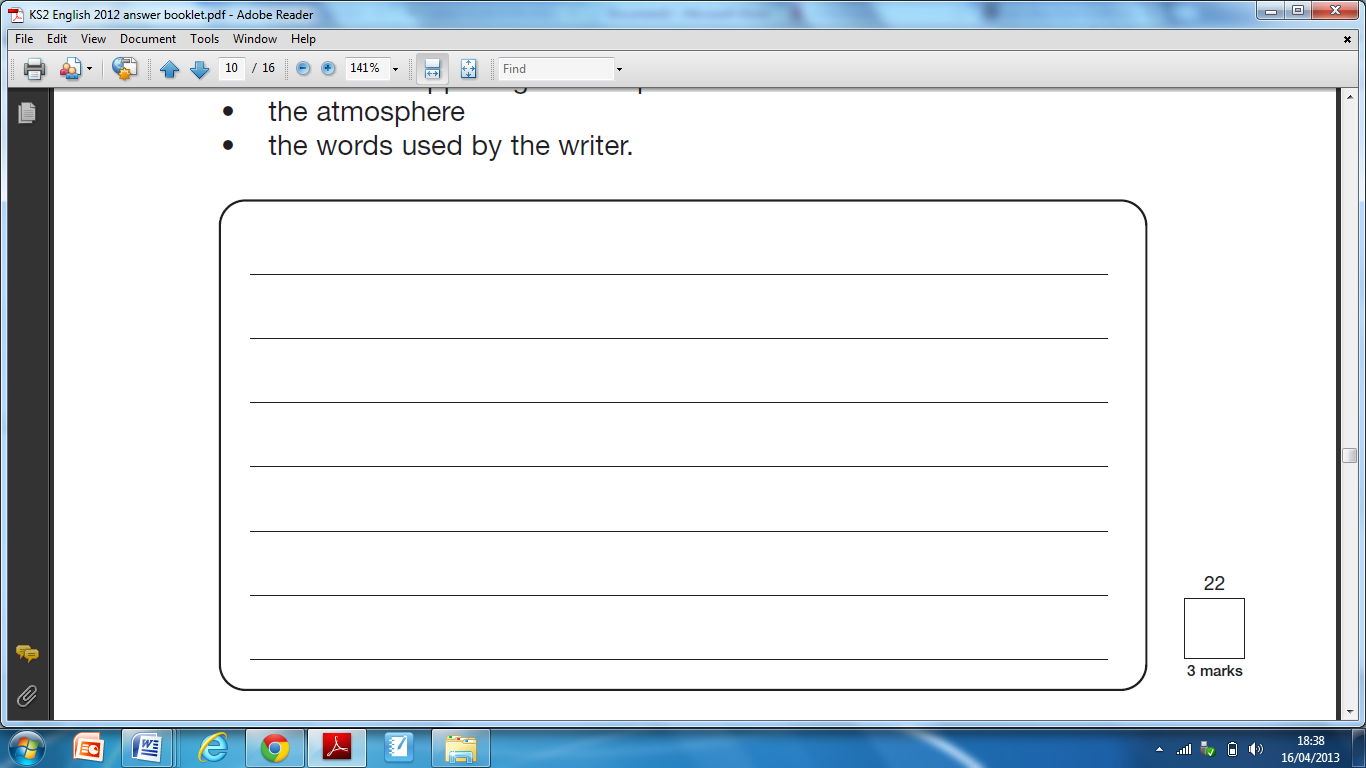 5) What does “marched like a storm trooper with long strides and waving arms” tell us about how Miss Trunchball moved?  (2 marks)  _________________________________________________________________________________________________________________________________________________________  6) Why is Miss Trunchball compared to an enraged rhinoceros?  (2 marks)  ______________________________________________________________________________________________________ 7) What do the words Crunchem and Bleak tell us about the school? (2 marks)   ______________________________________________________________________________________________________8) If you get on the wrong side of Miss Trunchbull she can liquidise you like a carrot in a kitchen blender. What does the author mean by this phrase? (2 marks)   ______________________________________________________________________________________________________ 9) What type of story is this?  (1 mark)
                                            Tick  one                 A fantasy story             An adventure story              A traditional tale              A mythical story10) Trunchball and Miss Honey are very different characters. How does the author create a different picture of each character? Explain fully. (3 marks)11) Matilda was both clever and brave in the story. How was he clever? Give one way. (1 mark)           1. ___________________________________________ __________________________________________________How was he brave? Give one way. (1 mark)          1. ___________________________________________ __________________________________________________12)  Match each of the events listed below to the word which best describes his feelings at the time. (2 marks)						13)  Find and copy two words or phrases that show Miss Honey was shocked when hearing Matilda recite her times tables. (2 marks)1) ________________________________________           2) _________________________________________14) Complete the table to show whether you think Miss Honey would agree or disagree with each statement. (2 marks)StatementAgree or disagreeNever answer Miss Trunchball back.Sometimes you have to raise your voice at a child.Other times table are easier than the two times table.Every child should be appreciated as an individual in their own right.